Сумська міська рада  VII СКЛИКАННЯ ____ СЕСІЯ                                                РІШЕННЯВраховуючи зміну терміну переходу програми реімбурсації препаратів інсуліну до адміністрування Національною службою здоров’я України в рамках програми медичних гарантій до 1 жовтня 2020 року відповідно до постанови Кабінету Міністрів України від 27.11.2019 року №1119 «Деякі питання реалізації державних фінансових гарантій медичного обслуговування населення за програмою медичних гарантій на 2020 рік»     (зі змінами) та з метою недопущення погіршення стану здоров’я хворих на цукровий діабет, недопущення посилення соціальної напруги в місті Суми, керуючись статтею 10, 25 Закону України «Про місцеве самоврядування в Україні», Сумська міська радаВИРІШИЛА:1. Підтримати звернення до Верховної Ради України (додаток 1) та  Кабінету Міністрів України (додаток 2) щодо додаткового виділення коштів медичної субвенції для забезпечення хворих на цукровий діабет препаратами інсуліну. 2. Направити дане рішення до Верховної Ради України та Кабінету Міністрів України.3. Департаменту комунікацій та інформаційної політики Сумської міської ради (Кохан А.І.) і відділу з організації діяльності ради Сумської міської ради (Божко Н.Г.) забезпечити оприлюднення даного рішення в «Офіційному віснику Сумської міської ради» та на офіційному веб-сайті Сумської міської ради в мережі Інтернет відповідно до розподілу повноважень.4. Організацію виконання даного рішення покласти на секретаря Сумської міської ради Баранова А.В.Сумський міський голова					               О.М. ЛисенкоЛИСТ ПОГОДЖЕННЯдо проєкту рішення Сумської міської ради «Про звернення Сумської міської ради до Верховної Ради України та Кабінету Міністрів України щодо додаткового виділення коштів медичної субвенції для забезпечення препаратами інсуліну хворих на цукровий діабет»Додаток 1до проєкту рішення Сумської міської ради ЗВЕРНЕННЯдо Верховної Ради Українищодо додаткового виділення коштів медичної субвенції для забезпечення препаратами інсуліну хворих на цукровий діабетМи, депутати Сумської міської ради, дуже стурбовані ситуацією, що склалася по забезпеченню коштами на відшкодування вартості препаратів інсуліну  хворих міста Суми на цукровий діабет відповідно до постанови Кабінету Міністрів України від 23 березня 2016 року №239 «Деякі питання відшкодування вартості препаратів інсуліну».Цукровий діабет – це пожиттєве невиліковне захворювання. В останні роки у зв'язку зі стрімким зростанням кількості хворих у всьому світі ця хвороба набуває загрозливого масштабу світової епідемії. Лише за період з 1990 по 2019 роки загальна кількість хворих на цукровий діабет збільшилася майже втричі Сьогодні у світі живуть близько 425 млн. людей з цукровим діабетом, а 352 млн. осіб мають переддіабет, половина з яких матиме цукровий діабет у найближчі 10 років. А з цього виходить, що за попередніми підрахунками до 2030 р. у світі близько 600 млн. осіб матимуть цукровий діабет.За визначенням Всесвітньої організації охорони здоров’я (ВООЗ) цукровий діабет відноситься до глобальних медико-соціальних проблем. Це обумовлено не лише прогресуючим зростанням кількості хворих на цукровий діабет (щорічний приріст близько 15%), а й надзвичайно високим ризиком розвитку його ускладнень, які призводять до втрати працездатності, інвалідизації та смертності цієї категорії хворих. В Україні нараховується 1300 000 зареєстрованих хворих на цукровий діабет, з них близько 200 тисяч інсулінозалежні хворі, та щороку реєструється зростання кількості хворих на цукровий діабет в середньому на 9,8 – 11%. Медична субвенція для забезпечення препаратами інсуліну, яка щорічно виділяється з державного бюджету, лише частково покриває потребу в коштах на відшкодування препаратів  інсуліну. Так, на 2019 рік для забезпечення жителів міста Суми препаратами інсуліну була виділена медична субвенція в сумі 4 580,5 тис. грн., що становить 32,4 % від потреби. Тому для повного забезпечення хворих на цукровий діабет життєво необхідними препаратами інсуліну додатково виділяються кошти з міського бюджету.Доводимо до Вашого відома, що з бюджету громади вже 3 рік поспіль додатково виділяються значні суми коштів. Так,  у 2018 році з міського бюджету додаткового було виділено 1 332,5 тис грн., у 2019 році – 5 405,0 тис грн., у I кварталі 2020 року – 600,0 тис.грн. Відповідно до п.1 постанови Кабінету Міністрів України від 27.11.2019 року №1119 «Деякі питання реалізації державних фінансових гарантій медичного обслуговування населення за програмою медичних гарантій на 2020 рік» (зі змінами) та листа Міністерства охорони здоров’я України від 28.12.2019 року №25-04/50143/2-19 перехід програми реімбурсації препаратів інсуліну до адміністрування Національною службою здоров’я України в рамках програми медичних гарантій відтерміновано до 01жовтня2020 року. Медична субвенція з державного бюджету на відшкодування вартості препаратів інсуліну згідно проекту Державного бюджету України на 2020 рік передбачається тільки на І квартал 2020 року. згідно з даними електронного Реєстру пацієнтів, що потребують інсулінотерапії, повна потреба в коштах на 2020 рік складає                14 043 564,00  грн., в т.ч. на 9 місяців 2020 року 10 532 673,00 грн., з квітня по вересень 2020 року – 7 021 376,00 грн. При формуванні Державного бюджету України на 2020 рік кошти на забезпечення хворих на цукровий діабет препаратами інсуліну були передбачені лише на I квартал 2020 року. Так, за рахунок субвенції з обласного бюджету на здійснення переданих видатків у сфері охорони здоров’я за рахунок коштів медичної субвенції на I квартал 2020 року передбачено 1 490 140,00 грн., що складає  42,4 %  від загальної потреби. Повна потреба в коштах на I квартал 2020 року складає 3 510 891,00 грн. Тому було прийнято рішення виділення з міського бюджету  додаткових коштів в сумі 600 000,00 грн., оскільки препарати інсуліну є життєво необхідними для хворих даної категорії, а придбання їх за власні кошти є непосильним для переважної їх більшості, при цьому постановою Кабінету Міністрів України від 23 березня 2016 року №239 «Деякі питання відшкодування вартості препаратів інсуліну» передбачено безкоштовне забезпечення препаратами. На жаль, відсутність відповідного фінансування ставить під загрозу не лише стан здоров’я цих пацієнтів, а й їх життя. Крім того, неадекватна компенсація рівня цукру крові може призвести до ускладнення цукрового діабету у вигляді діабетичної нефропатії та спричинити як суттєве погіршення стану хворого, так і додаткове навантаження на бюджет на забезпечення процедур гемодіалізу.Зважаючи на вищевикладене та з метою недопущення погіршення стану здоров’я даної категорії населення, посилення соціальної напруги в місті Суми просимо Вас вирішити питання додаткового виділення з Державного бюджету України коштів медичної субвенції для забезпечення препаратами інсуліну хворих на цукровий діабет в повному обсязі.Міський голова						           Олександр ЛИСЕНКОДодаток 2до проєкту рішення Сумської міської ради «Про звернення Сумської міської ради до Верховної Ради України та Кабінету Міністрів України щодо додаткового виділення коштів медичної субвенції для забезпечення препаратами інсуліну хворих на цукровий діабет»ЗВЕРНЕННЯдо Кабінету Міністрів Українищодо додаткового виділення коштів медичної субвенції для забезпечення препаратами інсуліну хворих на цукровий діабетМи, депутати Сумської міської ради, дуже стурбовані ситуацією, що склалася по забезпеченню коштами на відшкодування вартості препаратів інсуліну  хворих міста Суми на цукровий діабет відповідно до постанови Кабінету Міністрів України від 23 березня 2016 року №239 «Деякі питання відшкодування вартості препаратів інсуліну».Цукровий діабет – це пожиттєве невиліковне захворювання. В останні роки у зв'язку зі стрімким зростанням кількості хворих у всьому світі ця хвороба набуває загрозливого масштабу світової епідемії. Лише за період з 1990 по 2019 роки загальна кількість хворих на цукровий діабет збільшилася майже втричі Сьогодні у світі живуть близько 425 млн. людей з цукровим діабетом, а 352 млн. осіб мають переддіабет, половина з яких матиме цукровий діабет у найближчі 10 років. А з цього виходить, що за попередніми підрахунками до 2030 р. у світі близько 600 млн. осіб матимуть цукровий діабет.За визначенням Всесвітньої організації охорони здоров’я (ВООЗ) цукровий діабет відноситься до глобальних медико-соціальних проблем. Це обумовлено не лише прогресуючим зростанням кількості хворих на цукровий діабет (щорічний приріст близько 15%), а й надзвичайно високим ризиком розвитку його ускладнень, які призводять до втрати працездатності, інвалідизації та смертності цієї категорії хворих. В Україні нараховується 1300 000 зареєстрованих хворих на цукровий діабет, з них близько 200 тисяч інсулінозалежні хворі, та щороку реєструється зростання кількості хворих на цукровий діабет в середньому на 9,8 – 11%. Медична субвенція для забезпечення препаратами інсуліну, яка щорічно виділяється з державного бюджету, лише частково покриває потребу в коштах на відшкодування препаратів  інсуліну. Так, на 2019 рік для забезпечення жителів міста Суми препаратами інсуліну була виділена медична субвенція в сумі 4 580,5 тис. грн., що становить 32,4 % від потреби. Тому для повного забезпечення хворих на цукровий діабет життєво необхідними препаратами інсуліну додатково виділяються кошти з міського бюджету.Доводимо до Вашого відома, що з бюджету громади вже 3 рік поспіль додатково виділяються значні суми коштів. Так,  у 2018 році з міського бюджету додаткового було виділено 1 332,5 тис грн., у 2019 році – 5 405,0 тис грн., у I кварталі 2020 року – 600,0 тис.грн. Відповідно до п.1 постанови Кабінету Міністрів України від 27.11.2019 року №1119 «Деякі питання реалізації державних фінансових гарантій медичного обслуговування населення за програмою медичних гарантій на 2020 рік» (зі змінами) та листа Міністерства охорони здоров’я України від 28.12.2019 року №25-04/50143/2-19 перехід програми реімбурсації препаратів інсуліну до адміністрування Національною службою здоров’я України в рамках програми медичних гарантій відтерміновано до 01жовтня2020 року. Медична субвенція з державного бюджету на відшкодування вартості препаратів інсуліну згідно проекту Державного бюджету України на 2020 рік передбачається тільки на І квартал 2020 року. згідно з даними електронного Реєстру пацієнтів, що потребують інсулінотерапії, повна потреба в коштах на 2020 рік складає                14 043 564,00  грн., в т.ч. на 9 місяців 2020 року 10 532 673,00 грн., з квітня по вересень 2020 року – 7 021 376,00 грн. При формуванні Державного бюджету України на 2020 рік кошти на забезпечення хворих на цукровий діабет препаратами інсуліну були передбачені лише на I квартал 2020 року. Так, за рахунок субвенції з обласного бюджету на здійснення переданих видатків у сфері охорони здоров’я за рахунок коштів медичної субвенції на I квартал 2020 року передбачено 1 490 140,00 грн., що складає  42,4 %  від загальної потреби. Повна потреба в коштах на I квартал 2020 року складає 3 510 891,00 грн. Тому було прийнято рішення виділення з міського бюджету  додаткових коштів в сумі 600 000,00 грн., оскільки препарати інсуліну є життєво необхідними для хворих даної категорії, а придбання їх за власні кошти є непосильним для переважної їх більшості, при цьому постановою Кабінету Міністрів України від 23 березня 2016 року №239 «Деякі питання відшкодування вартості препаратів інсуліну» передбачено безкоштовне забезпечення препаратами. На жаль, відсутність відповідного фінансування ставить під загрозу не лише стан здоров’я цих пацієнтів, а й їх життя. Крім того, неадекватна компенсація рівня цукру крові може призвести до ускладнення цукрового діабету у вигляді діабетичної нефропатії та спричинити як суттєве погіршення стану хворого, так і додаткове навантаження на бюджет на забезпечення процедур гемодіалізу.Зважаючи на вищевикладене та з метою недопущення погіршення стану здоров’я даної категорії населення, посилення соціальної напруги в місті Суми просимо Вас вирішити питання додаткового виділення з Державного бюджету України коштів медичної субвенції для забезпечення препаратами інсуліну хворих на цукровий діабет в повному обсязі.Міський голова						           Олександр ЛИСЕНКО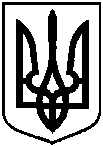 Проєкт оприлюднено  «___» _________2020від                          №           -МРм. СумиПро звернення Сумської міської ради до Верховної Ради України та Кабінету Міністрів України щодо додаткового виділення коштів медичної субвенції для забезпечення препаратами інсуліну хворих на цукровий діабетВ.о. начальника відділу охорони  
здоров’я Сумської міської ради                                                                                                                          О.Ю. ЧумаченкоНачальник правового управління Сумської міської радиО.В. ЧайченкоСекретар Сумської міської радиА.В. Баранов«Про звернення Сумської міської ради до Верховної Ради України та Кабінету Міністрів України щодо додаткового виділення коштів медичної субвенції для забезпечення препаратами інсуліну хворих на цукровий діабет»